stop The Fighting	Track 10:	full version	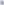 	Track 21:	backing track1	We've got to stop the fighting,It may seem quite excitingBut this will get us nowhere at all.There is nothing to be gainedWhen we cause each other pain,We can work it all together for sure!Chorus	Standing for the right is the name of the game,Learning to respect ev'ry person the same; For if we treat one another like sister and brother, We're sure to work it out okay.Standing for the right is the name of the game,Learning to respect ev'ry person the same; For if we treat one another like sister and brother, We're sure to work it out okay.2	You might think that it's trendy, But why be so unfriendly?This fighting isn't really so cool. If we take the time to talk,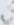 Listen to each other's thoughts,We can work it all together for sure!Chorus	Standing for the right is the name of the game,Learning to respect ev'ry person the same; For if we treat one another like sister and brother, We're sure to work it out okay.Standing for the right is the name of the game,Learning to respect ev'ry person the same; For if we treat one another like sister and brother, We're sure to work it out okay.No need to fight, get it right Let's not fight on this night.0 2003 Out of the Ark Ltd, Middlesex TW12 2HDCCU song No. 437321663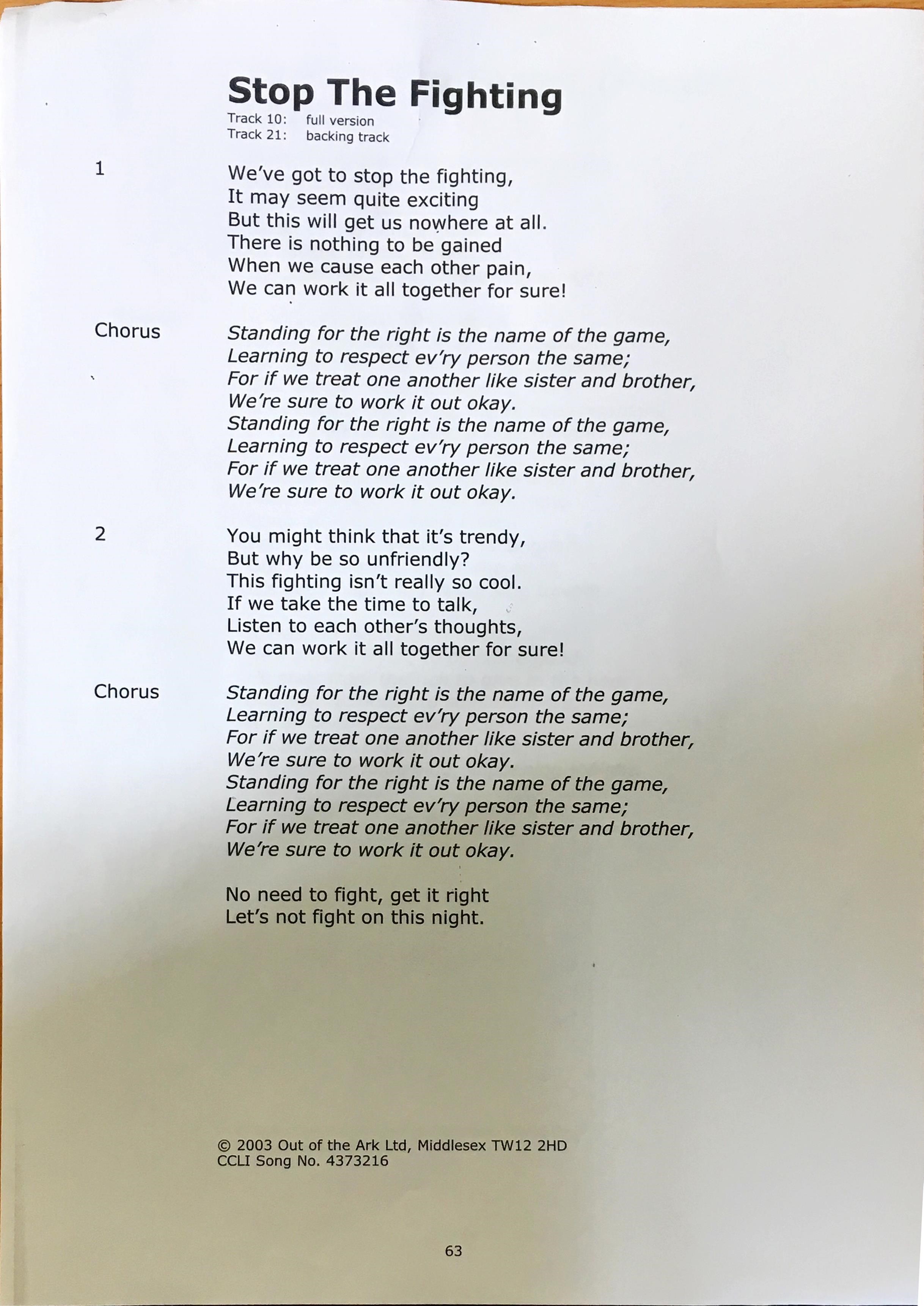 